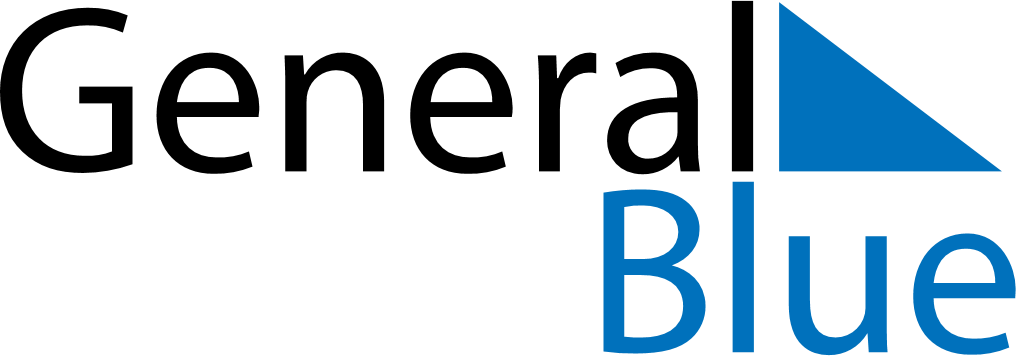 April 2025April 2025April 2025April 2025April 2025April 2025AngolaAngolaAngolaAngolaAngolaAngolaMondayTuesdayWednesdayThursdayFridaySaturdaySunday123456Peace Day7891011121314151617181920Good FridayEaster Sunday21222324252627282930NOTES